Active TransportSometimes substance must move ______________ the concentration gradient (from ______ to __________ concentration). This requires ______________ (ATP) and is called active transport.Occurs with the aid of _______________ proteins, often called ____________.Example of Active Transport: Na+/K+ ATPase PumpsFound in the ______________  ________________ of animal cells.________________ levels of sodium (Na+) and potassium (K+) inside/outside the cell.Large molecules like ________________ need to move ______________ a concentration gradient to get into the cell.In a process called _______________  _______________, sugars can pair with Na+ ions and enter the cell through a ________________ protein called a ______________ channel.This allows sugars to enter through ___________________  _________________ - saving energy.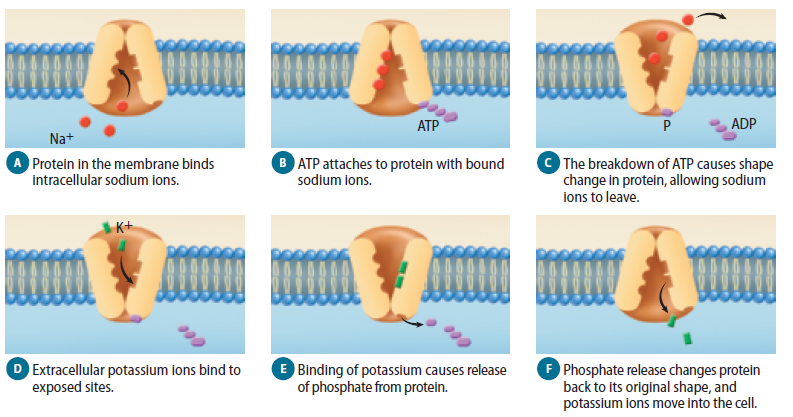 Transport of Large ParticlesEndocytosis is the process by which a cell _______________ an object in the _______________ environment in a portion of the plasma membrane.Exocytosis is the _________________ of materials at the plasma membrane.